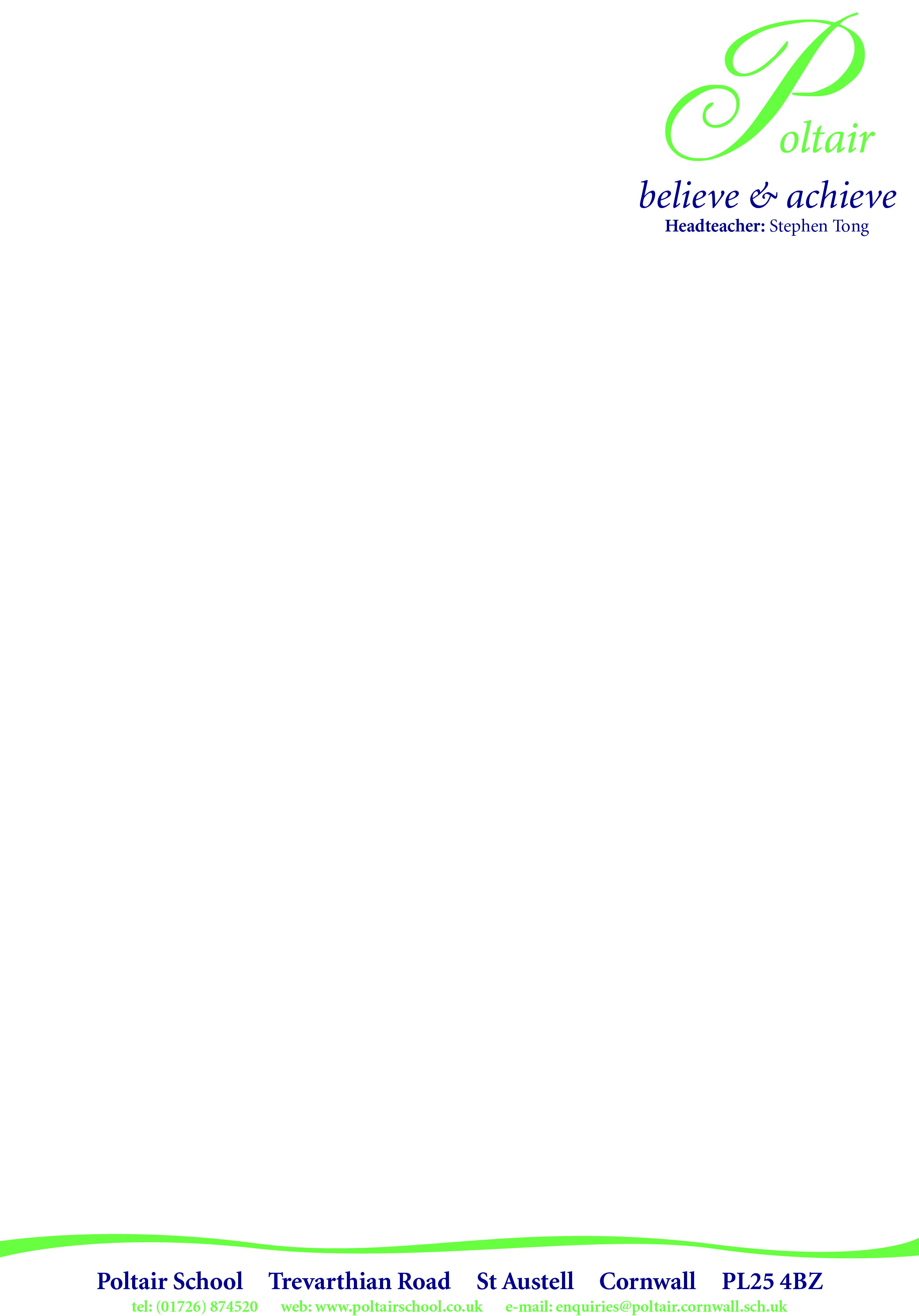 Year Team Leader (Head of Year) – JOB DESCRIPTIONPOST TITLE 		Year Team Leader (Head of Year)CORE PURPOSE		To lead and manage the achievement, progress and pastoral provision for a year group of students.Track and monitor, attendance, achievement and the behaviour of students within your appointed year group to ensure that successes are recognised and any underachievement is quickly addressedTake a lead responsibility in co-ordinating appropriate intervention for students within your year group whose attendance, achievement or behaviour is a concernCo-ordinate the delivery of the pastoral curriculum, and liaise with other Heads of Year where necessary, to ensure continuity and progression of pastoral provision throughout the school.RESPONSIBLE TO	Line Managed by Assistant Head i/c Personal Development, Behaviour and WelfareRESPONSIBILITY FOR 	A team of form tutors; Year Manager. LIASING WITH	Senior Leadership Team, other curriculum leaders, student services support staff and relevant staff with cross-school responsibilities, teaching/support staff, LA representatives, external agencies and parents.WORKING TIME	195 days per year. Full time.SALARY/GRADE	MPS / UPS + TLR 2c MAIN (CORE) DUTIES:Lead by example in all areas of the pastoral curriculumMonitor the standards of achievement, attendance, behaviour and welfare within their year groupEvaluate students’ progress, achievement and attainment, and report to the governors, SLT, staff and parents as appropriateTake  responsibility for the pastoral care of students in the year group, liaise closely with other Year Leaders to ensure continuity and progression across the Key stages 3 and 4; and in order to address transition at key stages 2 and 5Establish good relationships, encourage good working practices and support and lead teachers in the year groupLead, support, motivate and direct support staff working within the year groupOversee all aspects of the pastoral organisation and management, including preparing agendas and chairing meetings, in order to ensure that school policies and practices are being deliveredLiaise and co-operate with SEN and inclusion staff and outside agencies on the academic, pastoral ,social, vocational and behavioural needs of students in the year groupCo-ordinate assemblies and effective use of tutor periods and daily collective acts of worship, when necessaryCo-ordinate the engagement of students within the decision-making processes of the school, through organised student year and form councils.Oversee the introduction process of new members of pastoral staff within the year group;Co-ordinate and oversee the organisation of charity, performance, sporting, social and other enrichment activities for the year group.Teaching:To undertake an appropriate programme of teaching in accordance with the duties of a standard scale teacher. To model excellence in learning and teaching.To provide opportunities for the sharing of good practice, such as peer coaching. Additional duties:To play a full part in the life of the School community, to support its distinctive mission and ethos and to encourage staff and students to follow this example.Other specific duties:To continue personal development as agreed.To actively engage in the performance review process.To undertake any other duty as specified by the Headteacher not mentioned in the aboveTo comply with the School’s Health and Safety Policy and undertake Risk Assessments as appropriate.To be aware of and work in accordance with the school’s child protection policies and procedures, and to raise any concerns relating to such procedures which may be noted during the course of duty.Whilst every effort has been made to explain the main duties and responsibilities of the post, each individual task undertaken may not be identified.Employees will be expected to comply with any reasonable request from a Manager to undertake work of a similar level that is not specified in this job description.Employees are expected to be courteous and provide a welcoming environment to visitors and telephone callers.This job description is current at the date shown, but, in consultation with you, may be changed by the Head Teacher to reflect or anticipate changes in the job, commensurate with the grade and job title.May 2017PERSON SPECIFICATIONEXPERIENCESKILLSPERSONAL ATTRIBUTESESSENTIALDESIRABLEDegree or equivalent qualificationPrevious experience of a leadership role in school Qualified teacher statusA knowledge of outside agency working and the benefits to young people and familiesProven record of raising standards and pupil achievementProven record of outstanding classroom practiceClear understanding of leadership and management in a secondary comprehensive schoolKnowledge and understanding of school self-evaluationA record of improving the classroom practice of other colleagues.ESSENTIALDESIRABLEExcellent oral and written communication skillsWell-developed ICT skillsAbility to establish a positive presence in the schoolExperience of liaising with local media to promote eventsAbility to prioritise, plan and organise themselves as well as othersTrack record of setting and achieving ambitious, challenging goals and targetsAbility to lead and work within a large teamAbility to inspire, challenge, motivate and empower others to carry the vision of the school and faculty forwardTo be pupil focused in all regardsTo develop positive and mutually supportive working relationships with all colleaguesTo promote learning through the full range of extra-curricular opportunities and community eventsTo build positive relationships with parentsESSENTIALDESIRABLEA genuine reflective practitionerAspire to a senior leadership role in a school /potential for future promotionBelief in the responsibility of a school to include pupils with a diverse range of educational needsGood networker with outside partnersAbility to demonstrate sound judgement and make considered decisionsAble to respond positively to pressureWell-developed sense of proportion and humourTo be solution, not problem focusedTo be a ‘team player’Is highly credible and can model excellent leadership behaviours ADDITIONAL FACTORDisplay an awareness, understanding and commitment to the protection and safeguarding of children and young people.